２０１８年３月１２日国際ロータリー第2790地区ロータリークラブ会長・幹事　各位国際大会ご参加の皆様 ガバナー　　寺嶋　哲生地区幹事長　　神野　美明2017-18年度 国際大会「千葉ナイト in トロント」のご案内【第２弾】　前略　時下ますますご清祥のこととお慶び申し上げます。さて過日、表記ご案内【第１弾】をお送りさせていただきました。その後詳細が決まりましたので下記の通りご案内させていただきます。ご参加いただける方は下欄に氏名ご記入の上ガバナー事務所宛てご返信いただきますようお願い申し上げます。　　敬白「千葉ナイト in トロント」開催要項・開催日：2018年　6月　24日（日）19：00より・場　所：Westin Harbour Castle内Toula Restaurant&Bar ホテル内38階・登録料：お一人様　20,000円・会場ホテルURL　http://www.starwoodhotels.com/westin/property/overview/index.html?propertyID=1084&language=ja_JP開会式が行われるエア･カナダ･センターから、会場のウェスティン･ハーバーキャッスルまでは歩いて約１０分程度、距離にして約６００ｍです。ドレスコードはスマートカジュアルです。ジャケットや チノパン等で、ノーネクタイも可．・登録方法：下欄に必要事項ご記入の上、４月１８日（水）迄にガバナー事務所宛ご返信ください。（お申込み・ご参加は任意です。）★-･-★-･-★-･-★　千葉ナイト in トロント 参加申込欄  ★-･-★-･-★-･-★クラブ名：　　　　　　　　　　　　　　RC返信先：ガバナー事務所　FAX:043-307-2791　　E-mail:17-18gov@rid2790.jp～会場のご案内～日時：６月２４日（日）１９：００～場所：WestinHarbour Castle内Toula Restaurant&Bar　ホテル内３８階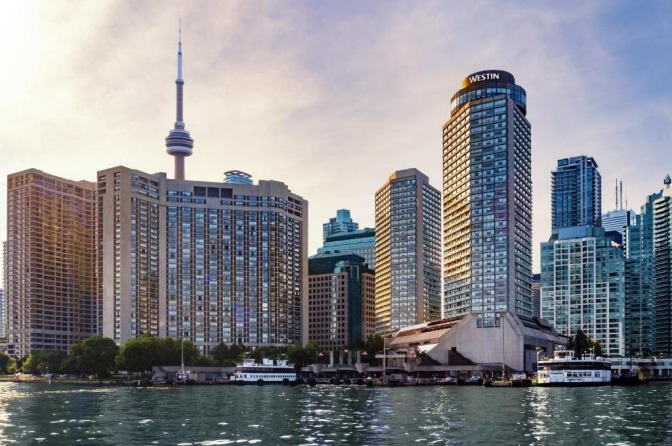 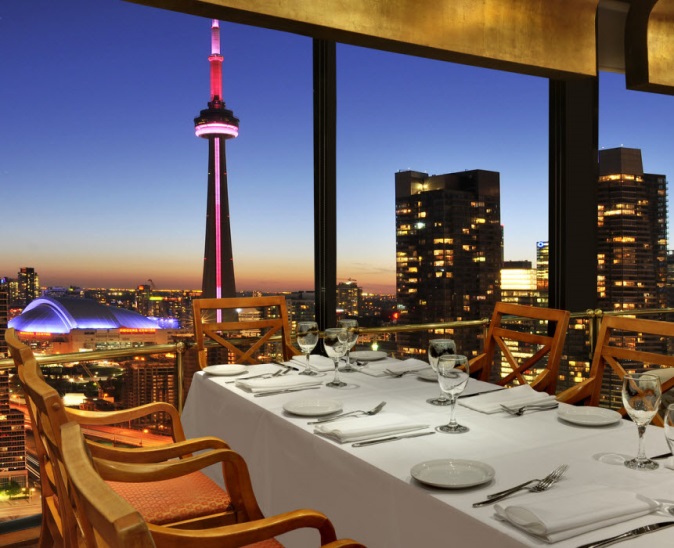 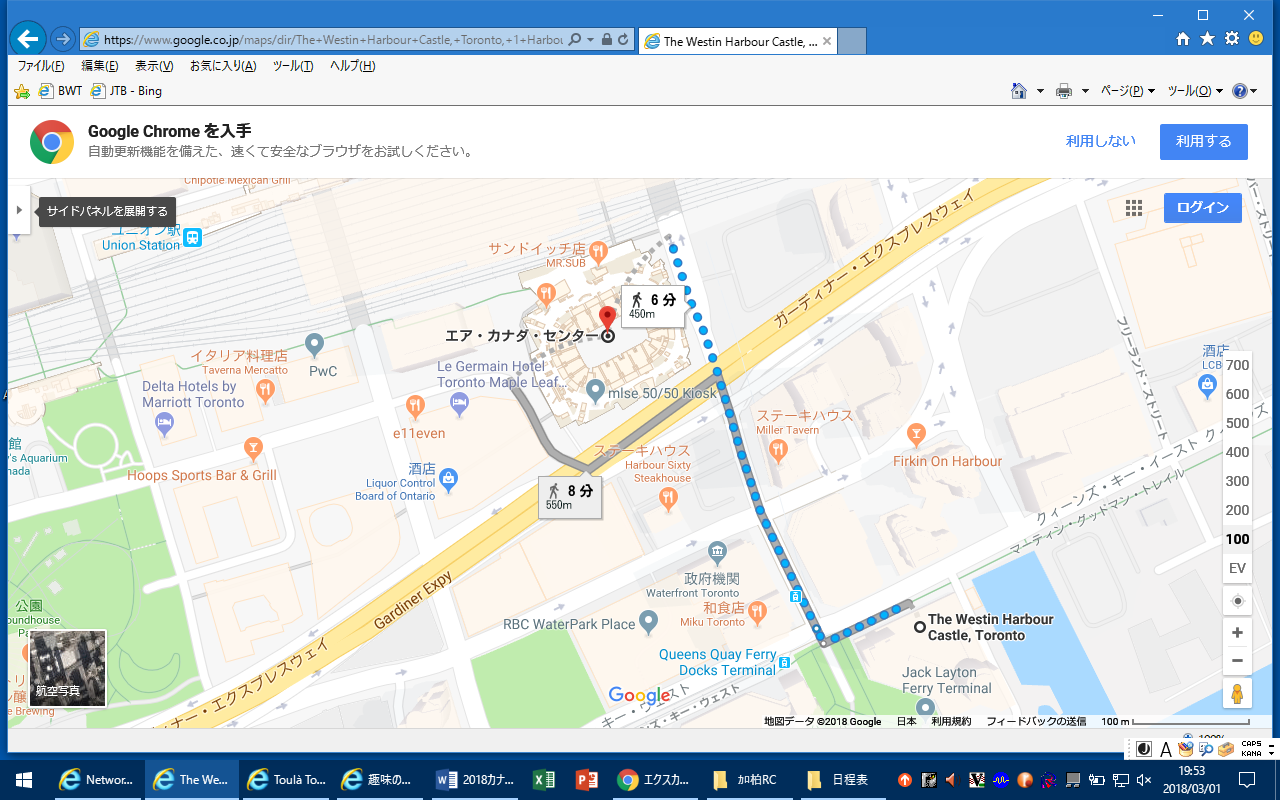 1会員 ･ 家族6会員 ･ 家族2会員 ･ 家族7会員 ･ 家族3会員 ･ 家族8会員 ･ 家族4会員 ･ 家族9会員 ･ 家族5会員 ･ 家族10会員 ･ 家族